Middle East and North Africa Map Activity (MENA)Part I: Using the map on page R22 & 361 of your textbook, label the following countries on the white portion of the map.Bahrain	CyprusEgypt				Iran				Iraq				Israel				Jordan				Kuwait				Lebanon			Oman				Qatar				Saudi Arabia			Syria				TurkeyUnited Arab EmiratesYemen				Part II: Using the maps on page R22 & 361 of your textbook, label the following countries that border the MENA (grey area).Afghanistan			Armenia			Azerbaijan			Georgia		Pakistan			Russia				TurkmenistanPart III:  Use a black dot to label the cities/holy places on the map.  Use page 417 for reference.  Jerusalem 	MeccaMedinaMesopotamia Tehran		Part IV: Using the map on page R22 & 361 of your textbook, label the following physical features/landforms on the map.  Draw a blue line for rivers when necessary.Aegean Sea				Black Sea			Euphrates River			Gulf of Aden			Gulf of Oman			Indian Ocean			Mediterranean Sea			Persian GulfRed Sea		Tigris River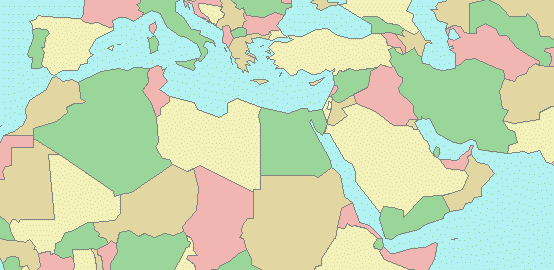 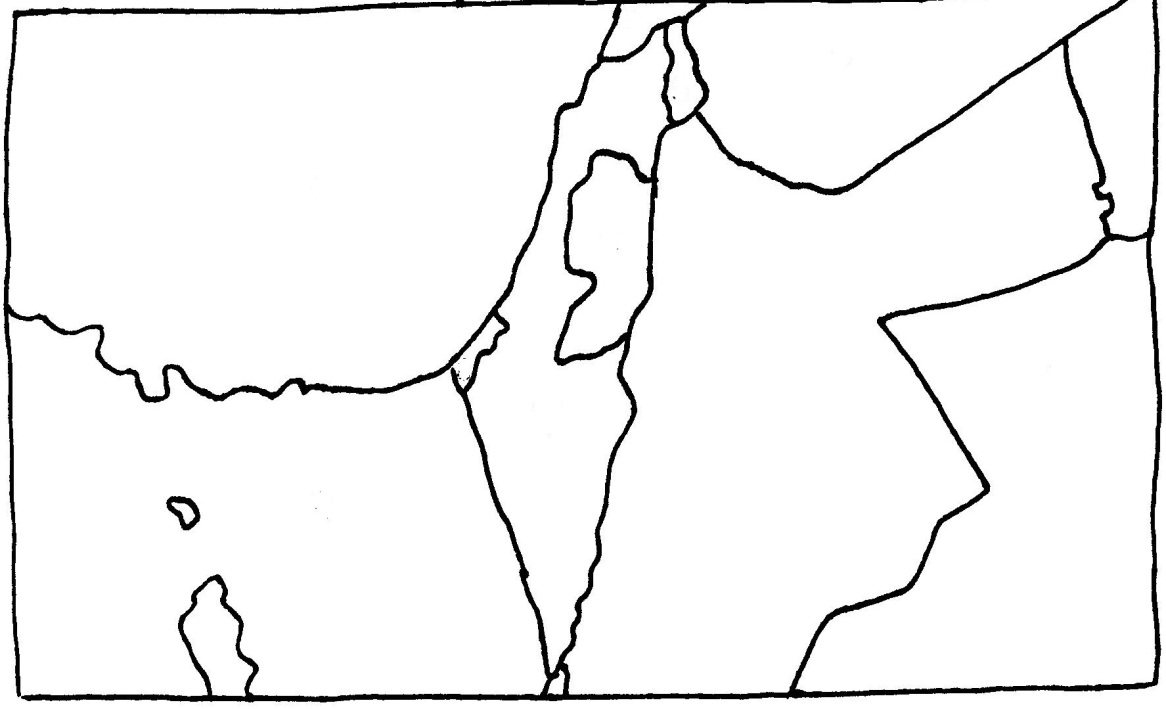 Part V: Using the map on page 403 of your textbook, label the following territories/physical features on the ENLARGED AREA map.Gaza Strip			Golan HeightsIsraelJerusalem				JordanMediterranean Sea		Sinai PeninsulaSuez Canal		SyriaWest Bank